  Year 5 (RE) Knowledge Organiser – Autumn 1 Belonging  Year 5 (RE) Knowledge Organiser – Autumn 1 Belonging  Year 5 (RE) Knowledge Organiser – Autumn 1 BelongingWhat should I already know?What am I going to learn in this unit?Vocabulary I need to knowKnowledgeKnow the concept of ‘Being part of something’ (year 2).  Know the meaning of the concept of ‘Symbol’ (year 4). Awareness of the idea of belonging within day to day lifeKnow the concept of ‘Symbol’ (year 4).SkillsI can ask question to understand the meaning of a concept in my own life and the lives of those around me.  I can describe and explain the concept and how these are important aspects of the faithCommunicateI can share my own experiences of belonging and give some examples of things that show I belong.  I can explain some of the challenges I have faced in experiencing a sense of belonging as well as some positives. ApplyI can begin to explore the significance of the concept and the implications if it didn’t exist. I can explain how the concept of Belonging features in my own life with examples. InquireI can ask questions to understand the meaning of concepts. I can use examples and build on others’ ideas to help define the meaning of belonging. ContextualiseI can describe some practical things which a Muslim which creates a sense of belonging to the wider Islamic community. I can identify how I might behave in a similar way to those of a believer. I can draw similarities and differences to the values we hold.EvaluateI can make comparisons between a Muslims understanding/ sense of belonging and explain the significance of different viewpoints. I can recognise that some features are different in the same religion and explain why this might be.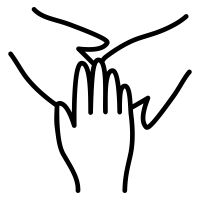 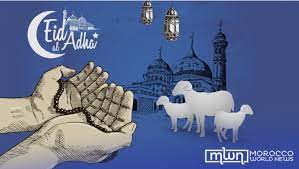 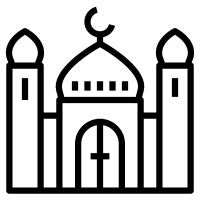 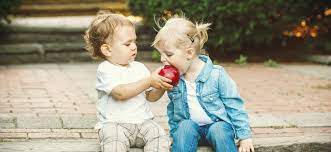 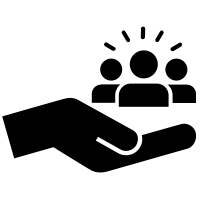 